PATTERNS AND ALGEBRA – EARLY STAGE ONEOUTCOMESA student:MAe-1WM - describes mathematical situations using everyday language, actions, materials and informal recordingsMAe-2WM - uses objects, actions, technology and/or trial and error to explore mathematical problemsMAe-3WM - uses concrete materials and/or pictorial representations to support conclusionsMAe-8NA - recognises, describes and continues repeating patternsCONTENTplanSort and classify familiar objects and explain the basis for these classifications (ACMNA005)sort and classify a group of familiar objects into smaller groups 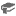 1 & 5recognise that a group of objects can be sorted and classified in different ways 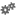 2 & 5explain the basis for their classification of objects (Communicating, Reasoning)1, 2 & 3Copy, continue and create patterns with objects and drawingsrecognise, copy and continue repeating patterns using sounds and/or actions4recognise, copy, continue and create repeating patterns using shapes, objects or pictures, eg 6create or continue a repeating pattern using simple computer graphics (Problem Solving) 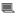 7recognise when an error occurs in a pattern and explain what is wrong (Communicating, Reasoning) 8 & 9describe a repeating pattern made from shapes by referring to its distinguishing features, eg 'I have made my pattern from squares. The colours repeat. They go red, blue, red, blue, …' 10